ROTEIRO DE ESTUDO – 21ª SEMANA DE 12 DE JULHO a 16 DE JULHOLÍNGUA PORTUGUESAAVALIAÇÃO envolvendo interpretação de texto, número de sílabas, tonicidade, encontro vocálico, encontro consonantal, dígrafos e poemas.O que é Substantivo?Substantivo é uma classe de palavras que nomeia seres, objetos, fenômenos, lugares, qualidades, ações, dentre outros.Eles podem ser flexionados em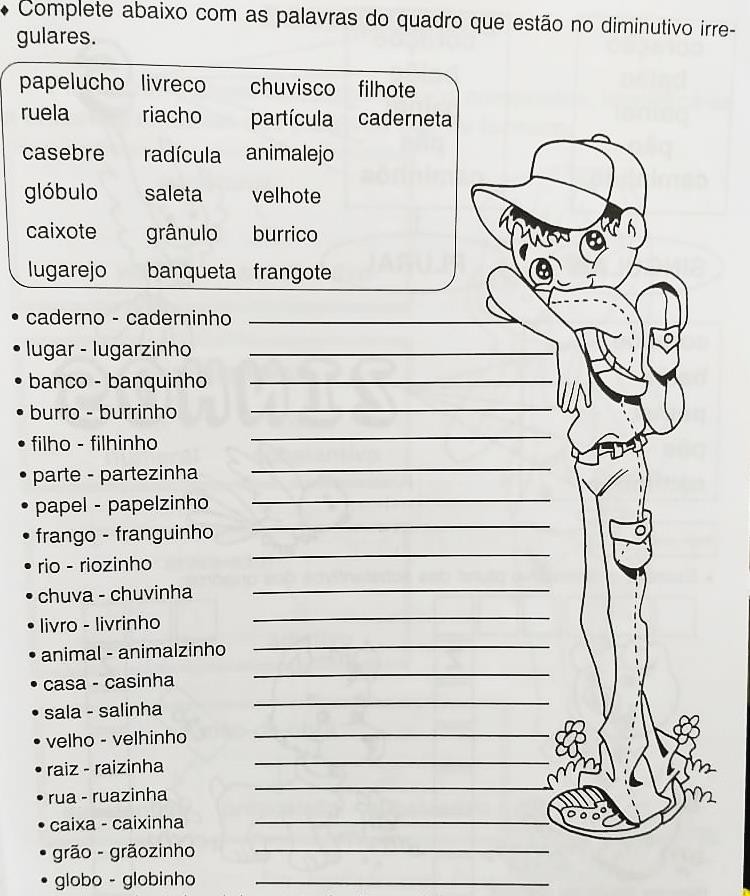 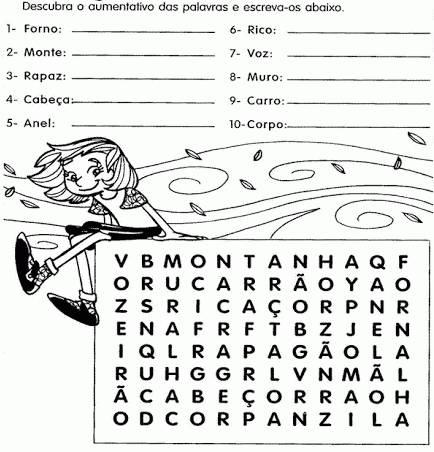 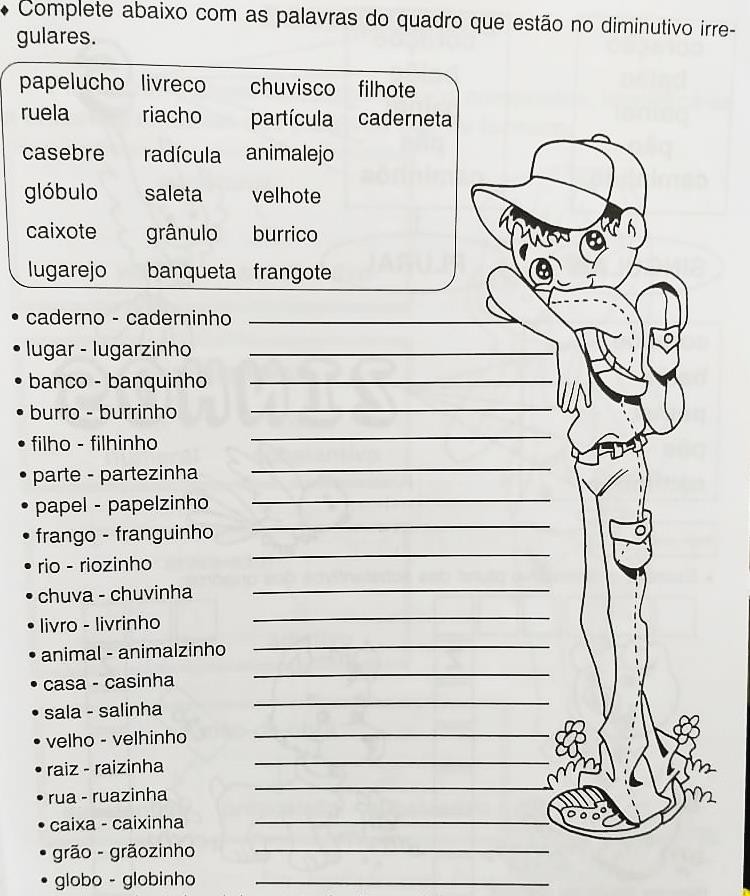 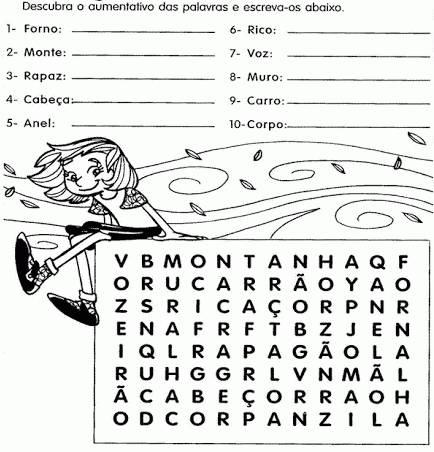 Substantivos comuns e próprios: Os substantivos comuns designam todo e qualquer indivíduo de uma espécie. Exemplos: animal – país – praça – mulher – cidadeOs próprios designam um indivíduo particular, único, inerente a uma espécie.Exemplos: Marcos – Avenida dos Alpes – Praça dos Três Poderes – França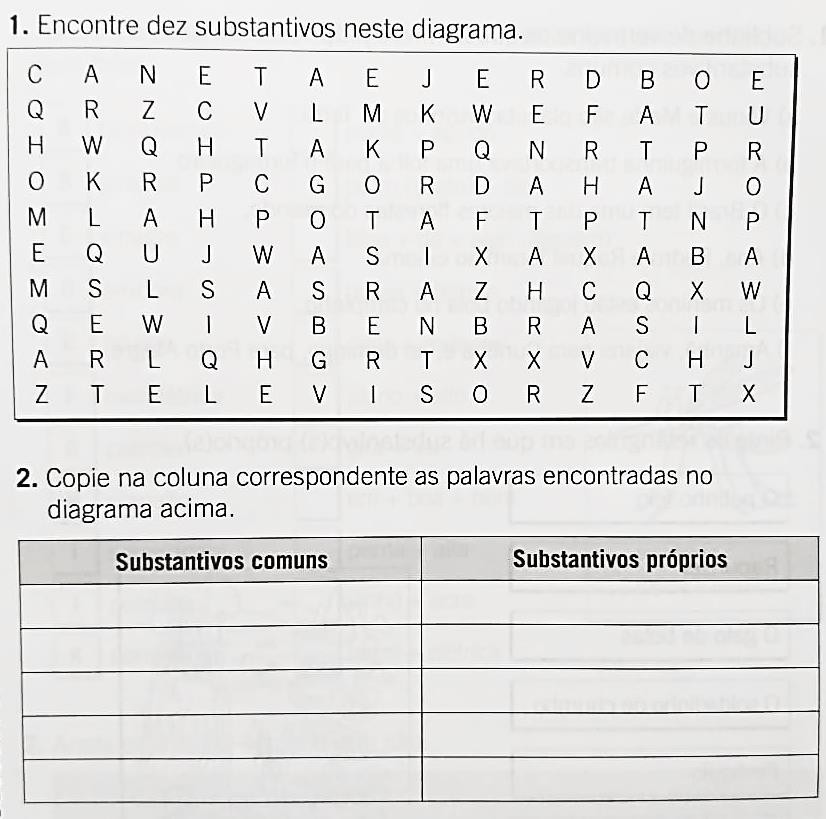 Substantivos simples e compostos: Os substantivos simples são aqueles que, em termos estruturais, apresentam somente um radical. Exemplos: livro – caneta – papel – casa – flor Os compostos são aqueles que apresentam mais de um radical. Exemplos: guarda-roupa – girassol – passatempo – pombo-correio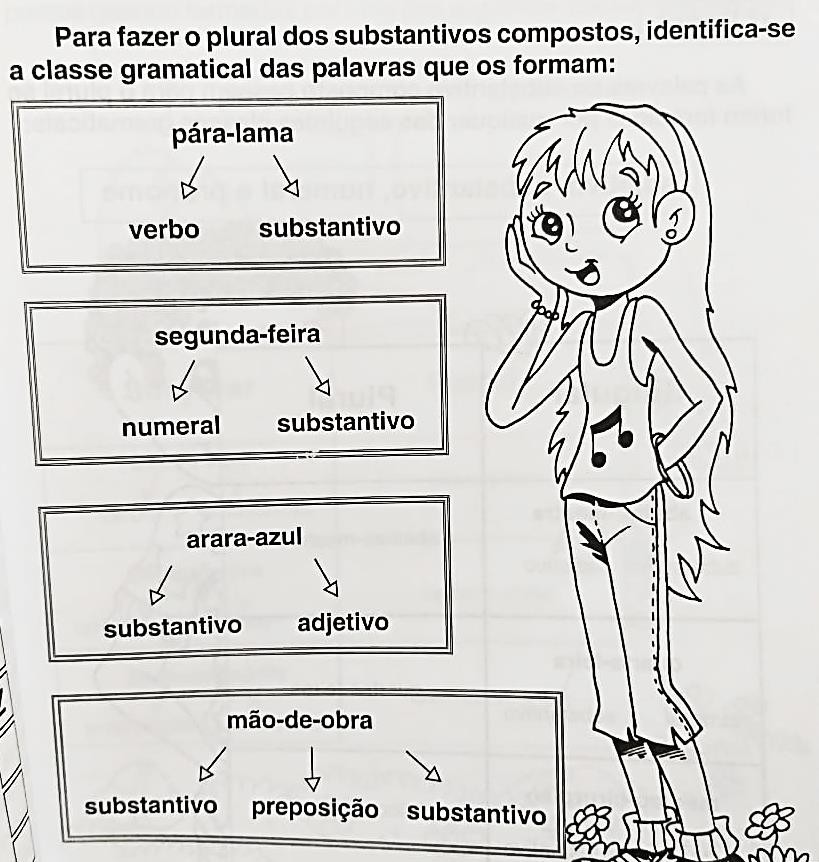 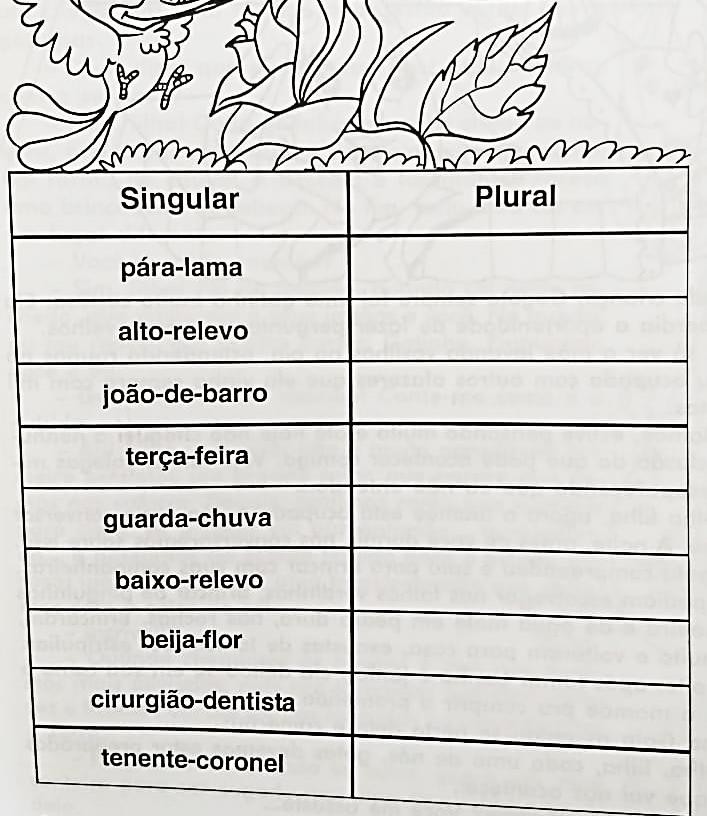 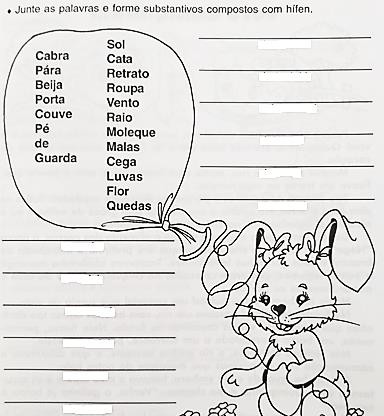 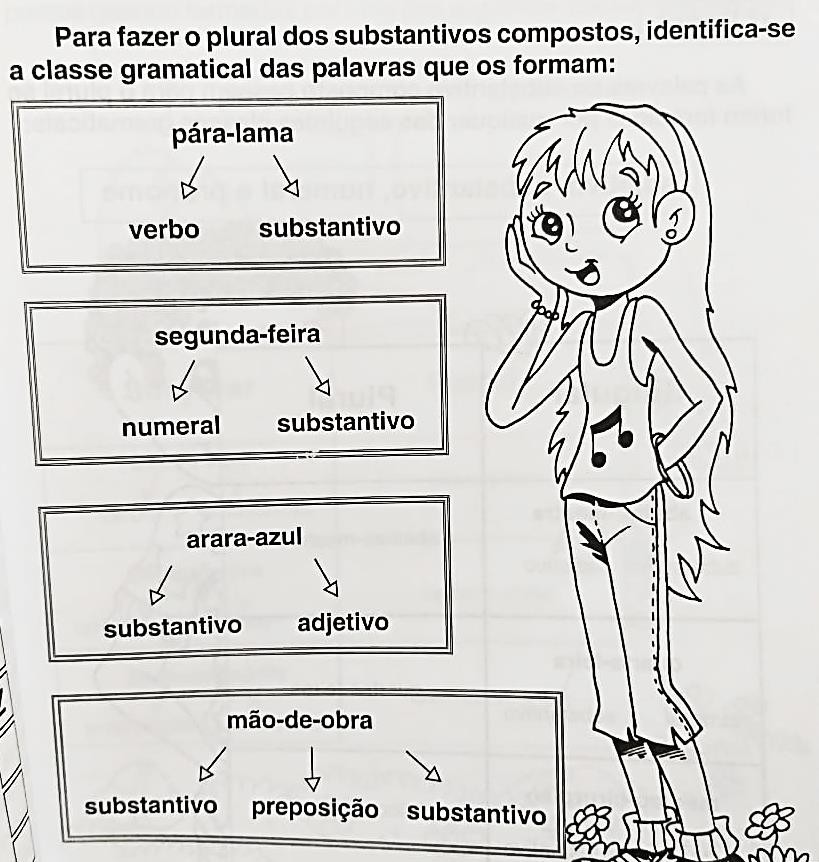 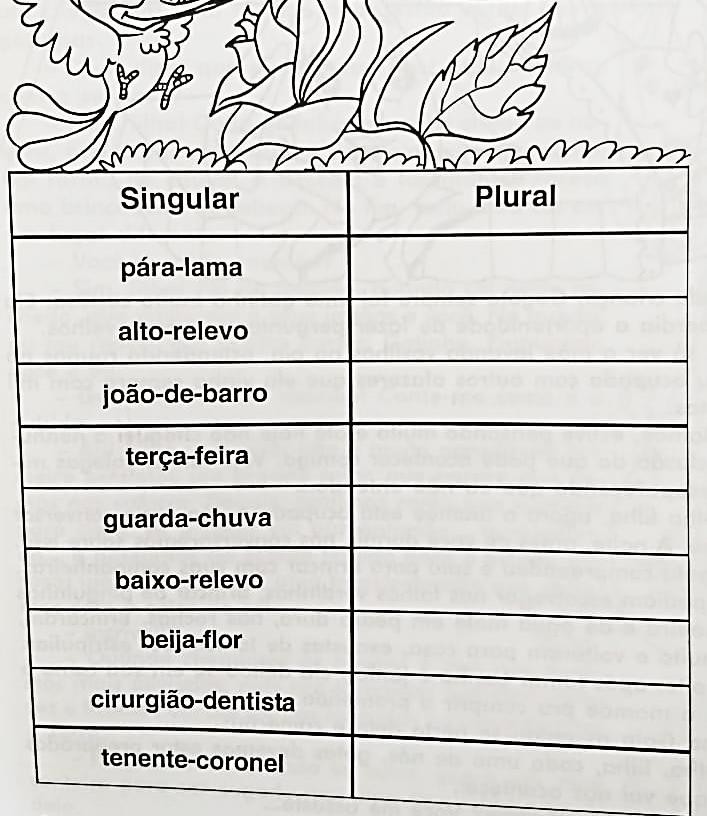 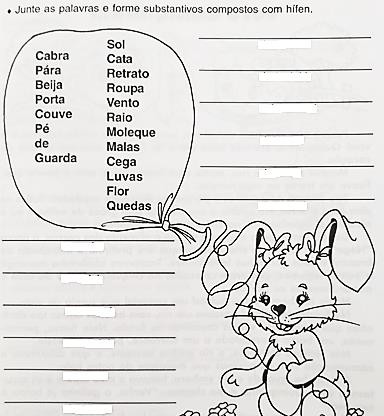 CIÊNCIAS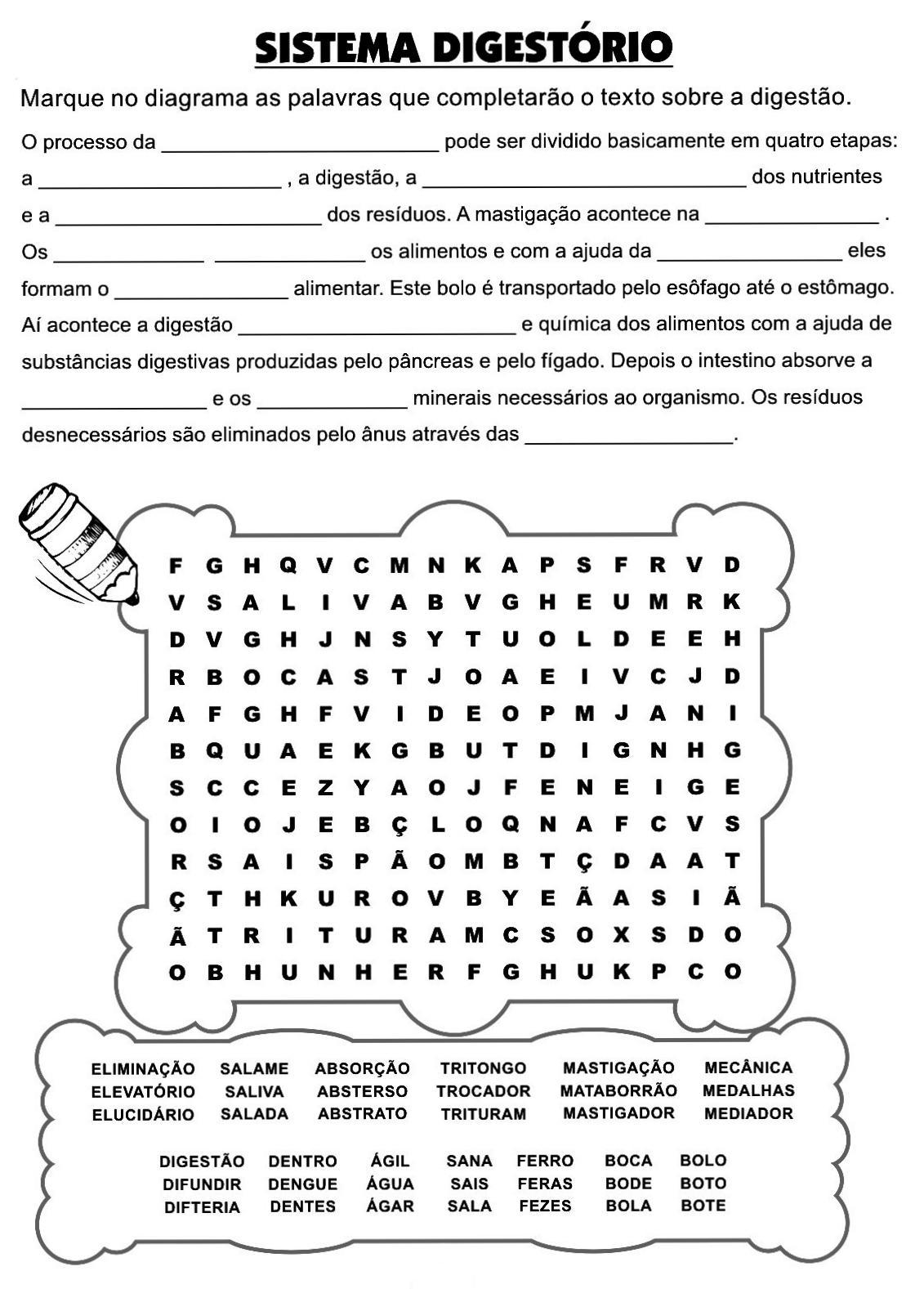 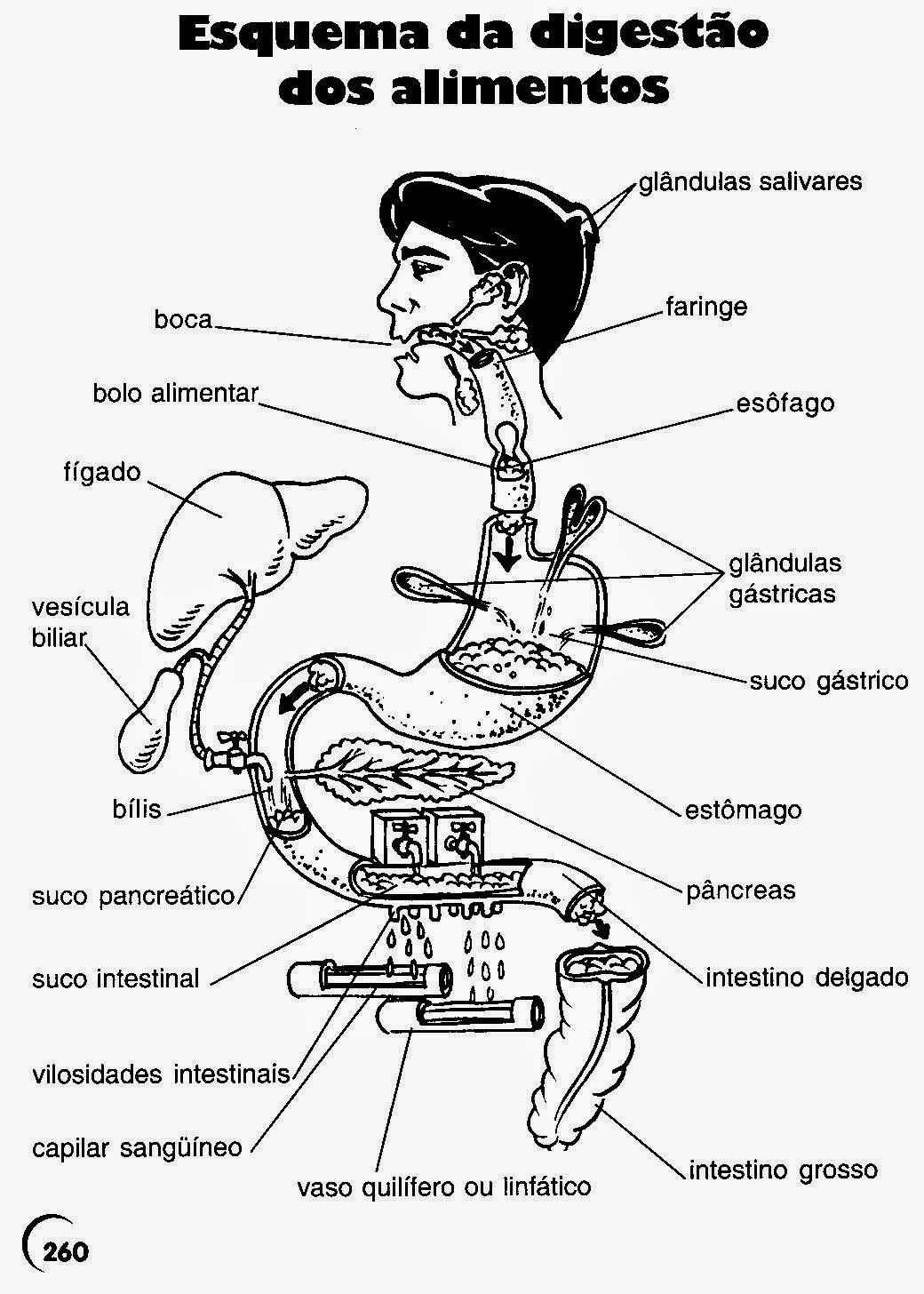 Atividade avaliativa: Escrever o nome certo em cada número de acordo com a imagem.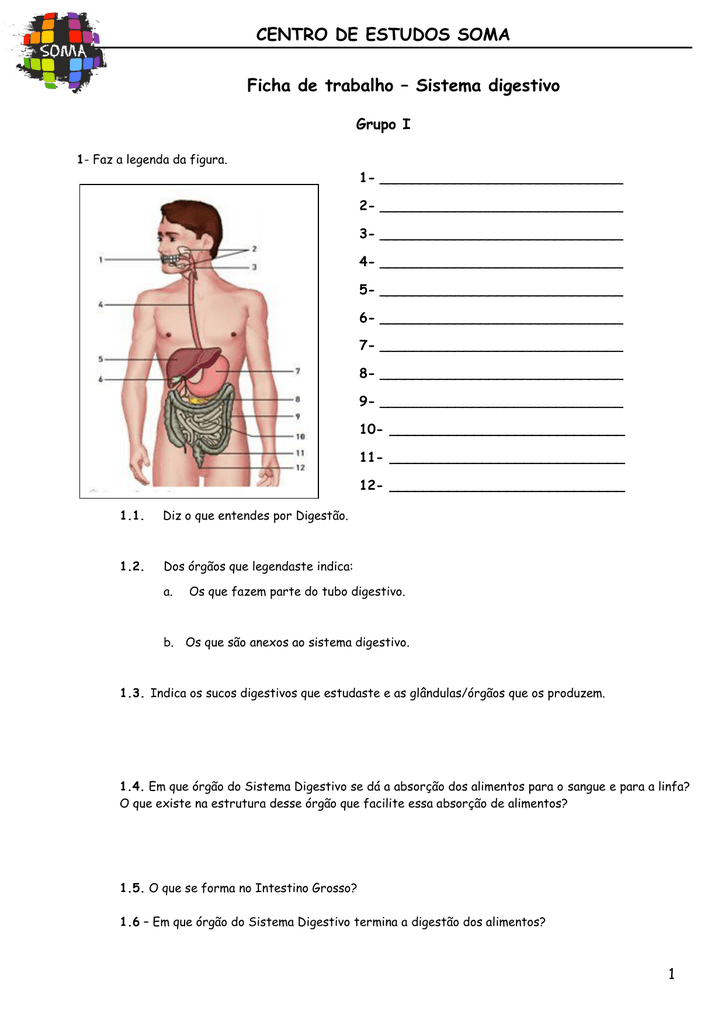 Vídeos: https://youtu.be/ZtgcWbcIWy4 Uma Jornada Dentro do Corpo HumanoENSINO RELIGIOSOApesar de serem muito semelhantes, estas religiões possuem história de origem e características bem peculiares. E são exatamente estas diferenciações que fazem das doutrinas movimentos únicos, que perduram o tempo e carregam consigo a historicidade do povo negro. Vale ressaltar que elas possuem ainda várias ramificações dependendo de onde ela está inserida geograficamente.VÍDEOS INFORMATIVOS:ATIVIDADES SOBRE O QUE VOCÊ APRENDEUComo surgiram as religiões afro-brasileiras?Cite pelo menos duas crenças das religiões estudadas na aula de hoje.O que chamou sua atenção nas religiões afro-brasileiras?Por que os negros africanos necessitaram fundir seus símbolos religiosos com os da IgrejaCatólica?De acordo com o vídeo, o que os umbandistas devem estudar?Comente o que você entendeu sobre o Candomblé:OBSERVAÇÃO: OS CADERNOS E APOSTILA DEVERÃO SER ENTREGUES NA ESCOLA NA SEXTA-FEIRA DIA 16/07 PARA CORREÇÃO DAS ATIVIDADES._______________________________________________________________________________________Escola Municipal de Educação Básica Augustinho Marcon.Catanduvas, SC.Diretora: Tatiana Bittencourt Menegat. Assessora Técnica Pedagógica: Maristela Borella Baraúna.Assessora Técnica Administrativa: Margarete Petter Dutra.Professora: ALEXANDRA VIEIRA DOS SANTOS.Segunda Professora: Edilaine Antunes GonçalvesAluno (a): ___________________________________________5º ano 01 e 02gênero (masculino e feminino),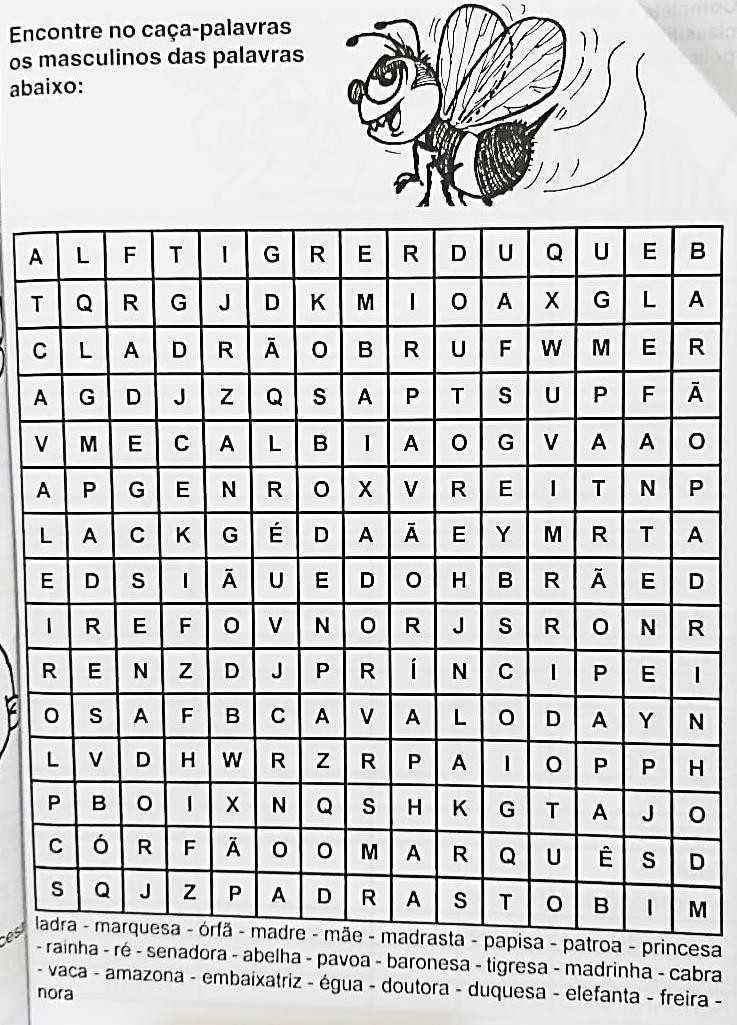 número (singular e plural) e Singular: palavra que designa uma única coisa, pessoa ou um grupo, por exemplo: bola, mulher.Plural: palavra que designa várias coisas, pessoas ou grupos, por exemplo: bolas, mulheres.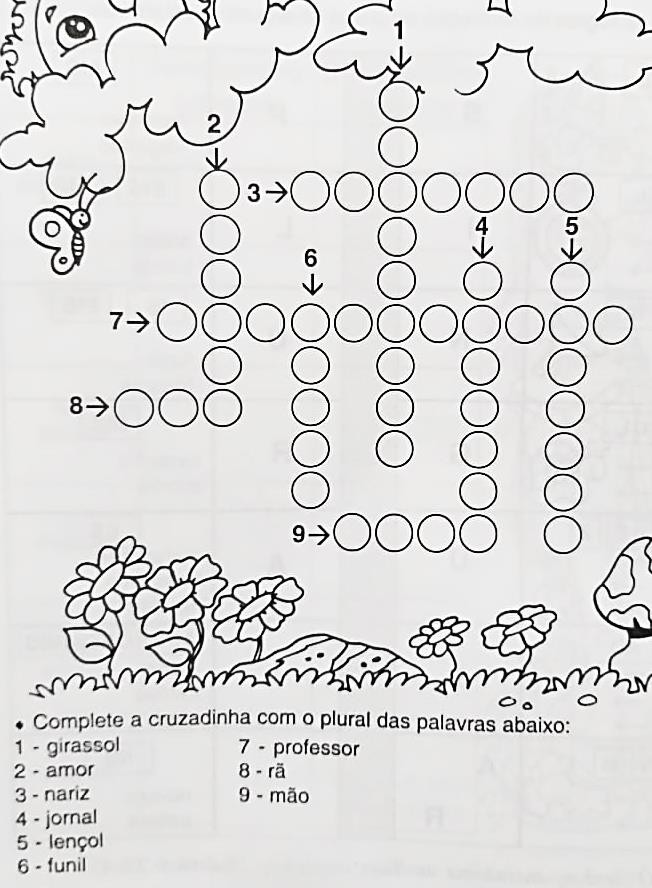 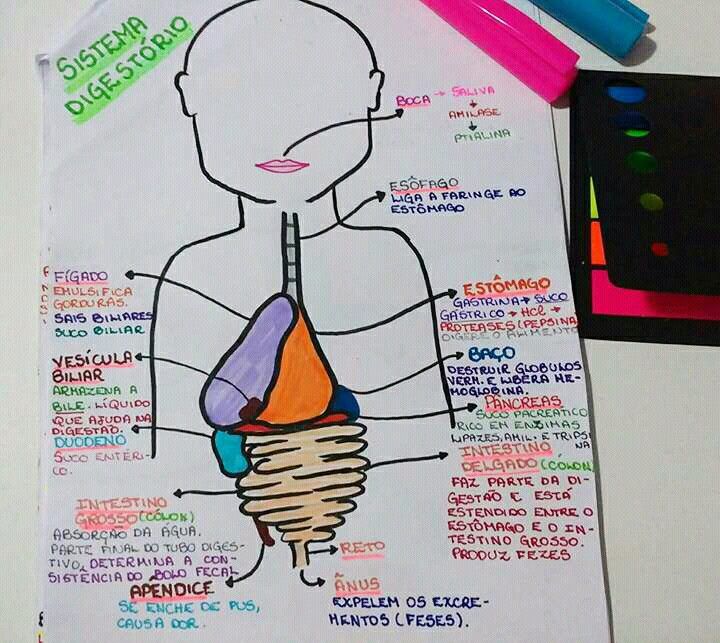 Atividade: Observe a imagem ao lado. Foi um aluno que preparou esse esquema. (NÃO importa que você não consiga ler.) Com o auxílio da apostila, Desenhe o sistema digestório no caderno de Ciências, (no tamanho da folha), numa folha branca, ou cartolina, e, escreva os órgãos que o compõem e as funções dos tubos digestórios, ou seja, o caminho por onde o alimento passa: a boca, a faringe, o esôfago, o estômago, o intestino delgado, o intestino grosso e o ânus.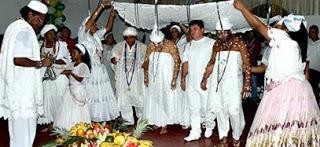 As religiões afro-brasileiras são aquelas originadas na cultura de diversos povos africanos trazidos como escravos ao Brasil entre os séculos XVI e XIX. Tendo um importante papel na preservação das tradições culturais dos diferentes grupos étnicos negros (afro- brasileiros), há também, atualmente, um grande número de brancos e outros grupos étnicos que aderem a tais religiões, em especial o candomblé e a umbanda. Em quatro séculos de tráfico negreiro, cerca de 3,5 milhões de africanos aportaram no Brasil na condição deescravos, o equivalente a 37% do total da população do continente americano.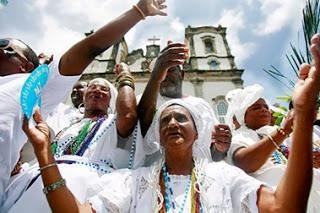 As religiões afro-brasileiras formaram-se em diferentes regiões e estados do Brasil e em diferentes momentos da história. Por isso, elas adotam não só diferentes formas rituais e diferentes versões mitológicas derivadas de tradições africanas diversificadas, como também adotam nome próprio diferente.CRENÇASCrê-se na sobrevivência da alma após a morte física e na existência de espíritos ancestrais que, caso divinizados (os Orixás, cultuados coletivamente), não materializam; caso não divinizados (os Egungun), materializam em vestes próprias para estarem em contato com os seus descendentes (os vivos), cantando, falando, dando conselhos e auxiliando espiritualmente a sua comunidade. Observa-se que o conceito de "materialização" noCandomblé, é diferente do de "incorporação" na Umbanda ou na Doutrina Espírita.CRENÇASCrê-se na sobrevivência da alma após a morte física e na existência de espíritos ancestrais que, caso divinizados (os Orixás, cultuados coletivamente), não materializam; caso não divinizados (os Egungun), materializam em vestes próprias para estarem em contato com os seus descendentes (os vivos), cantando, falando, dando conselhos e auxiliando espiritualmente a sua comunidade. Observa-se que o conceito de "materialização" noCandomblé, é diferente do de "incorporação" na Umbanda ou na Doutrina Espírita.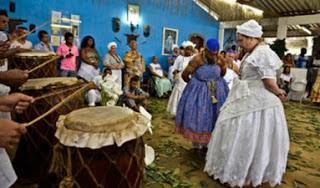 CANDOMBLÉDe todas estas religiões, o Candomblé é a que mais carrega características da África, uma vez que esta é uma doutrina africana, mas que recebeu influência de outras fés após a chegada dos negros no Brasil. Como os africanos eram proibidos de cultuarem suas divindades em solos brasileiros, eles passaram a fundir os seus símbolos com os da igreja católica. No meio deste sincretismo surge o Candomblé afro-brasileiro, que cultuavam os orixás e tem uma forte fundamentação desacralização dos animais.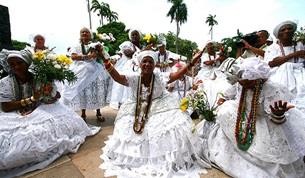 UMBANDAGeralmente confundida com o Candomblé, a Umbanda é uma religião brasileira, mas que acabou recebendo forte influência dos candomblecistas. Nascida em 1908, através do Médium Zélio Fernandino de Moraes e de seu guia, o Caboclo das 7 encruzilhadas, a Umbanda rompe- se com o Espiritismo, mas carrega muitas de suas características. Nesta religião não há a sacralização de animais.